大阪美しい景観づくり推進会議　参画団体の景観づくり活動報告書【平成27年度】はじめに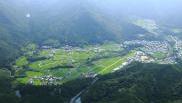 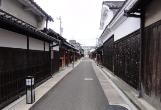 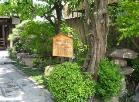 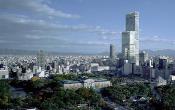 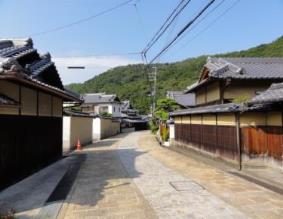 ■大阪美しい景観づくり推進会議の目的私たちがとりまく環境はさまざまなもので構成されています。こうした要素を一体と感じることが景観です。それゆえに環境に関わる人みんなが一体となって取り組んでいかなければ、景観はよくなっていきません。　大阪美しい景観づくり推進会議は、府民、事業者、行政がそれぞれの役割を認識し、ともに協働して景観づくりに取り組むことにより、大阪の豊かで世界に誇れる美しい景観づくりを府民運動として展開していくことを目的に、景観づくりに積極的に取り組んでいる府民や事業者の参画を得て、平成6年12月1日に設立されました。■景観とは何でしょうか「景観」は「景」を「観」ることで成り立っています。つまり、私たちのまわりにあるさまざまなもので構成されている環境を、私たち人間が眺め、感じたものが「景観」といえます。私たちは、まわりにある環境の状態を、さまざまな感覚を通して感じることによって評価したり、チェックすることができます。
　私たちの感覚の中では、視覚が支配的になりがちです。そのため、景観でも視覚的な側面が強調されることが少なくありません。しかし、私たちの体は、感覚すべてを使って環境を感じとっています。よい景観とは、視覚だけでなく、音や香り、触覚などすべて感じがよい状態のことです。
　さて私たちをとりまく環境、また、それを眺めた状態である景観はどのように形づくられているのでしょう。景観はさまざまな要素から成り立っています。山並みや川、海といった自然の要素は、私たちの景観の土台や骨格を形づくっています。また、農地やため池、建築物や道路、橋りょうといった構築物があります。さらにこうしたさまざまなものが集合して景観は成り立っているのです。
　私たちの生活は、環境にさまざまな働きかけを行います。そして、環境を変えたりもします。こうした行為が積み重なって景観が形づくられていきます。そうした意味では、景観は私たちの生活文化が形になって表れたものであるといえます。
　単なるうわべの化粧ではよい景観を形づくることはできません。質の高い生活文化があってこそ、本当によい景観ができるのです。（『大阪府都市景観ビジョン』１　都市景観づくりの基本的方向　から抜粋）1．大阪商工会議所 ２．URL： http://www.osaka.cci.or.jp/３．活動趣旨、目的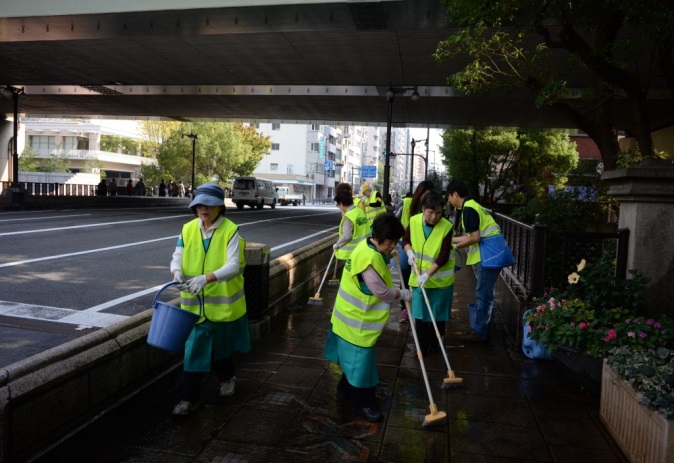 ４. 平成27年度の活動実績５．平成28年度　活動予定内容1．独立行政法人都市再生機構２．URL： http://www.ur-net.go.jp/３．活動趣旨、目的４. 平成27年度の活動実績５．平成28年度　活動予定内容1．（公財）　大阪府都市整備推進センター　２．URL：http:/www.toshiseibi.org/３．活動趣旨、目的４. 平成27年度の活動実績５．平成28年度　活動予定内容1．　（公社）大阪府建築士会　２．URL： http://www.aba-osakafu.or.jp/　　　　　　　　　　　　　　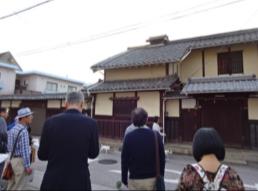 ３．活動趣旨、目的４. 平成27年度の活動実績５．平成28年度　活動予定内容1．大阪屋外広告美術協同組合　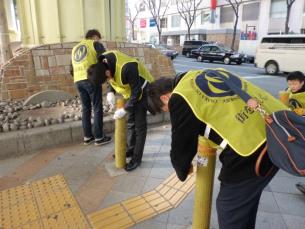 ２．URL： http://www.daikokyo.or.jp/ ３．活動趣旨、目的４. 平成27年度の活動実績５．平成28年度　活動予定内容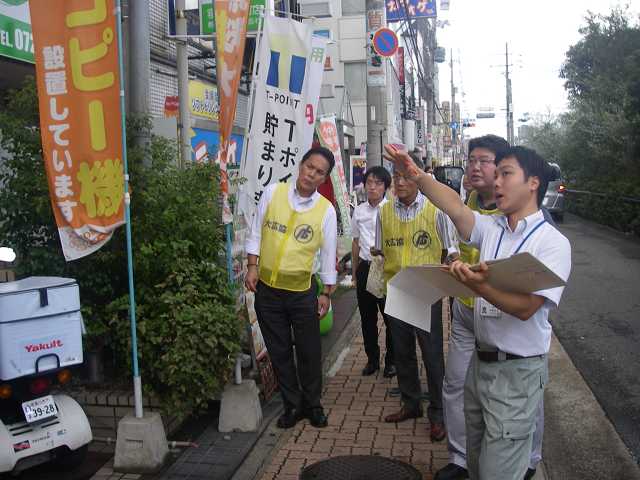 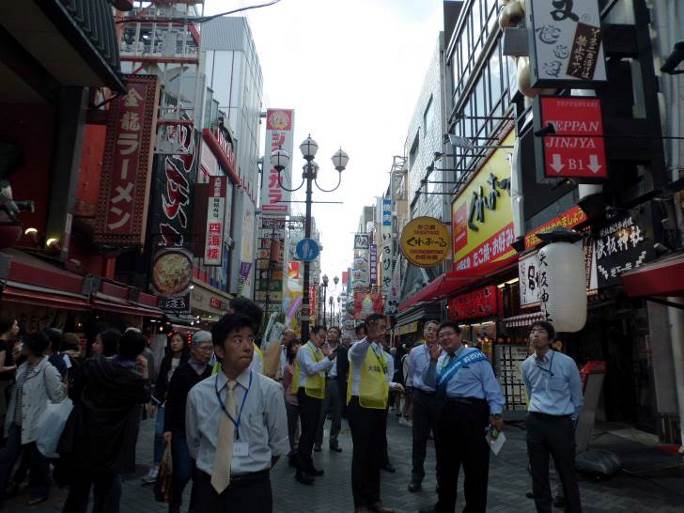 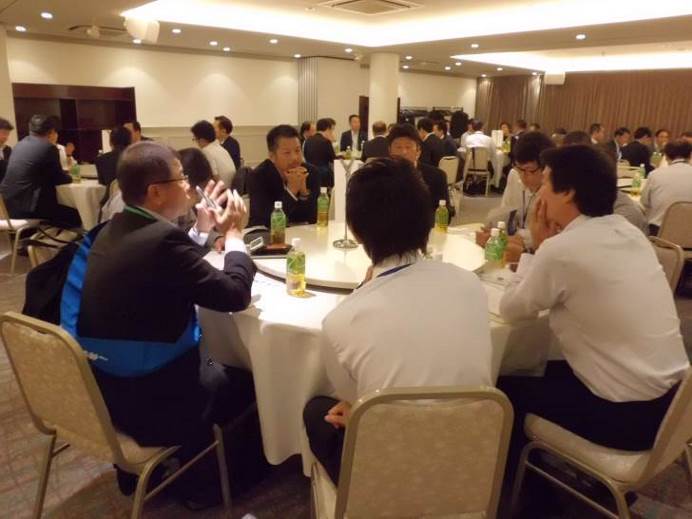 1．一般社団法人大阪エイフボランタリーネットワーク２．URL： なし	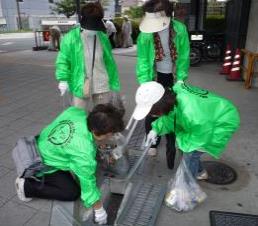 ３．活動趣旨、目的４. 平成27年度の活動実績５．平成28年度　活動予定内容1．関西電力株式会社　　２．URL： http://www.kepco.co.jp/３．活動趣旨、目的４. 平成27年度の活動実績５．平成28年度　活動予定内容6．整備状況写真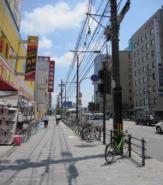 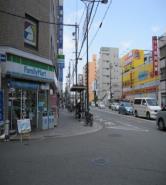 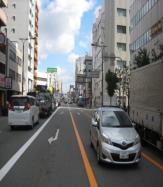 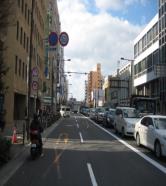 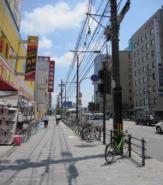 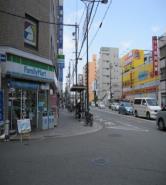 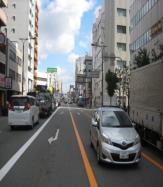 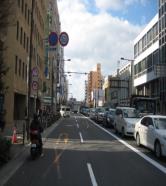 1．　大阪府建築協定地区連絡協議会　　２．URL： （作成中）３．活動趣旨、目的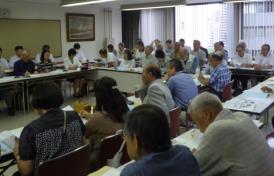 ４. 平成27年度の活動実績５．平成28年度　活動予定内容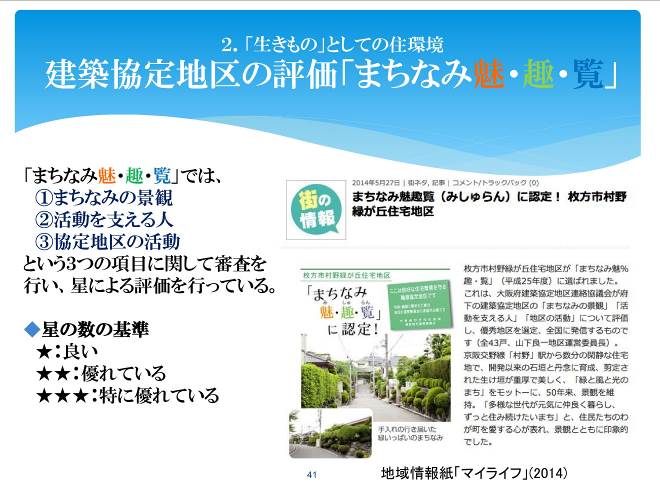 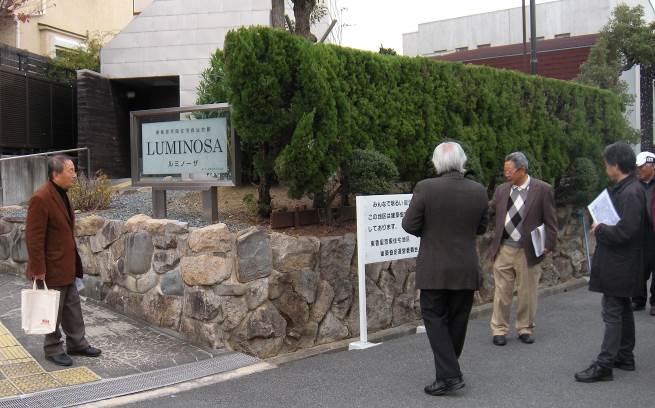 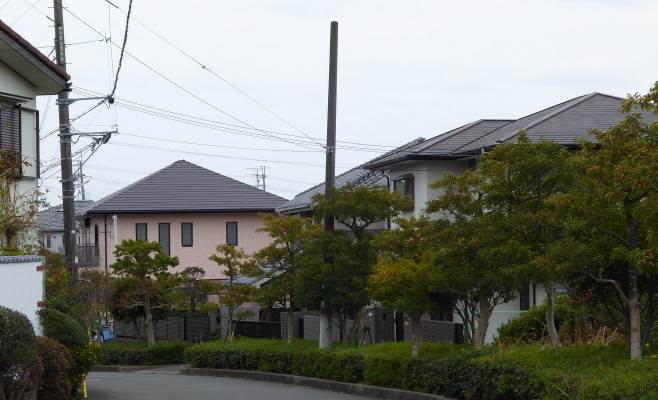 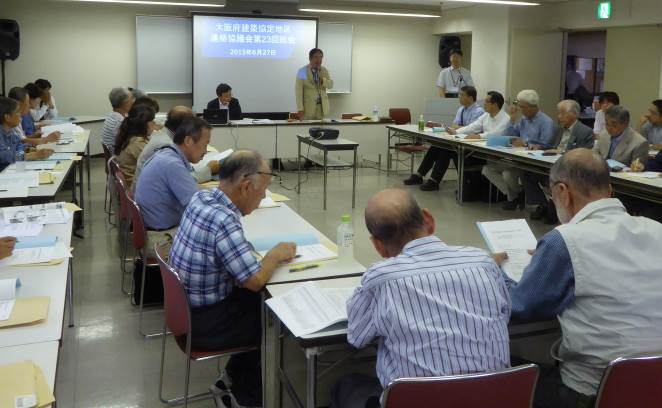 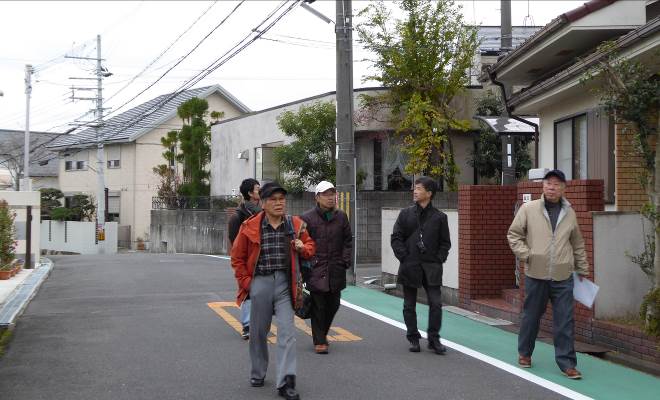 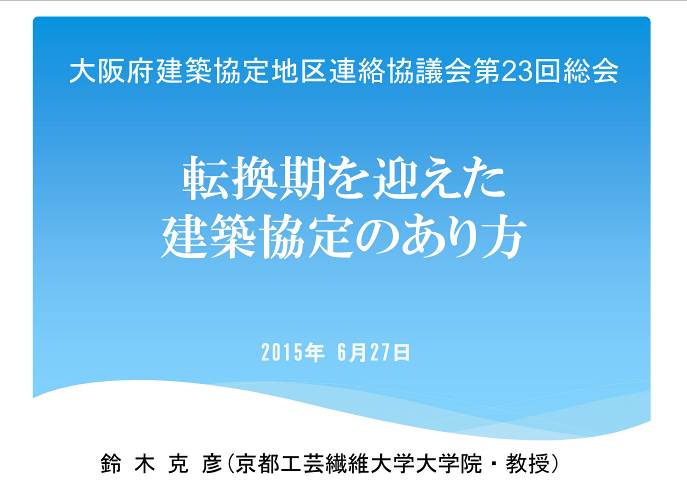 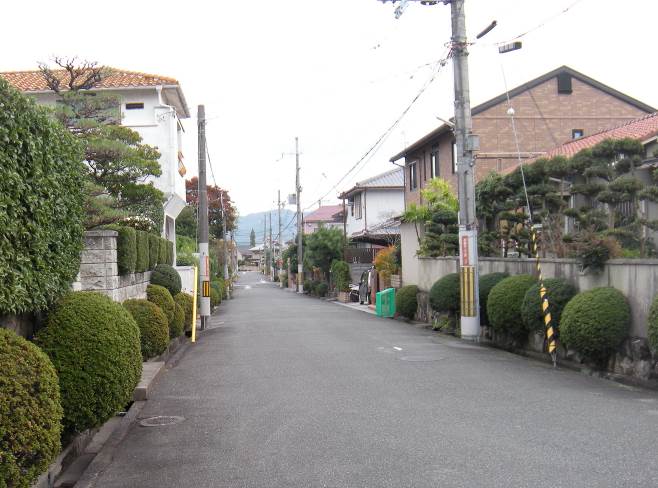 1．豊中ロマンチック街道２１世紀の会　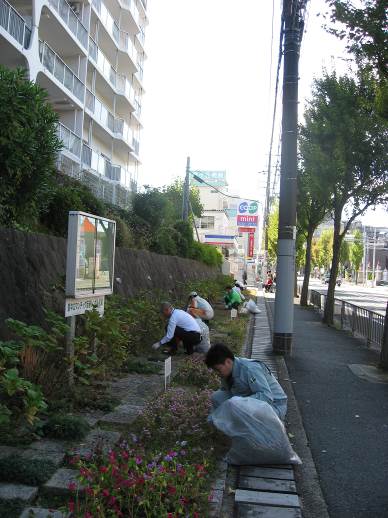 ２．URL： http://romachika.com/３．活動趣旨、目的４. 平成27年度の活動実績５．平成28年度　活動予定内容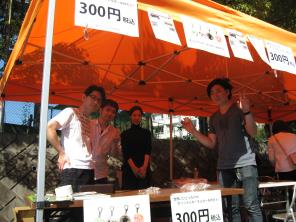 1．富田林寺内町をまもり・そだてる会２．URLURL: http://park10.wakwak.com/~kouryukan/mamori.html連携HP：http://park10.wakwak.com/~kouryukan/提携HP：http://www5d.biglobe.ne.jp/~heritage/mamori-sodateru-kai.html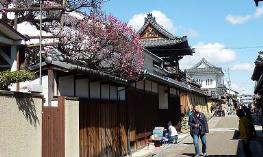 ３．活動趣旨、目的４. 平成27年度の活動実績５．平成28年度　活動予定内容1．みのお市民まちなみ会議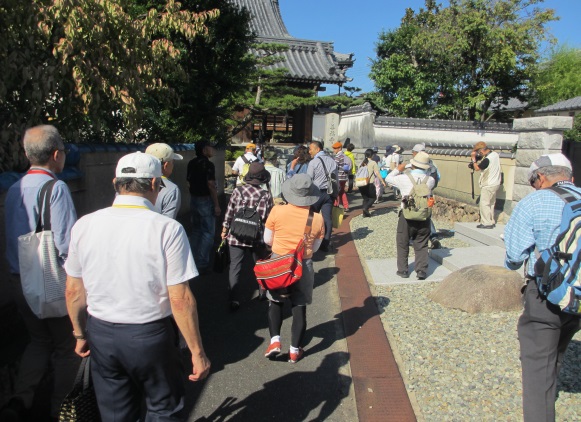 ２．URL： http//minohmachinami.cocolog-nifty.com３．活動趣旨、目的４. 平成27年度の活動実績５．平成28年度　活動予定内容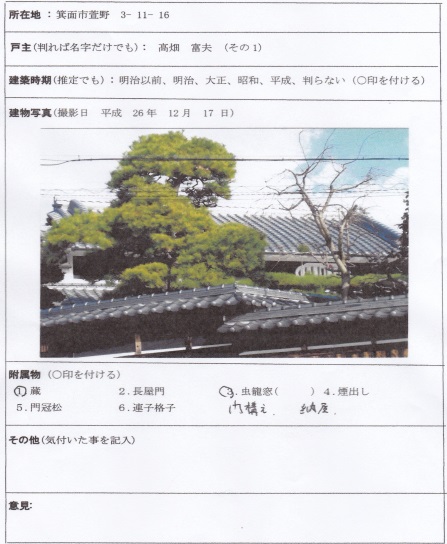 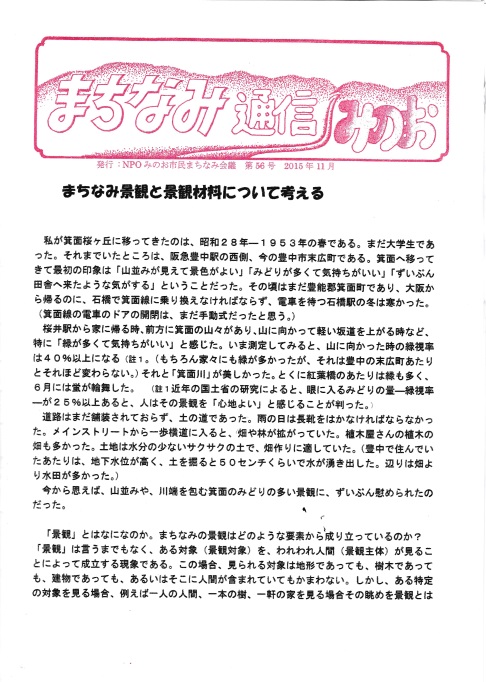 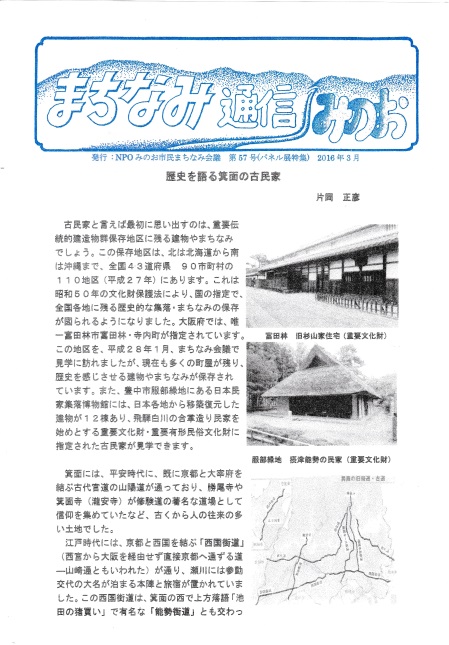 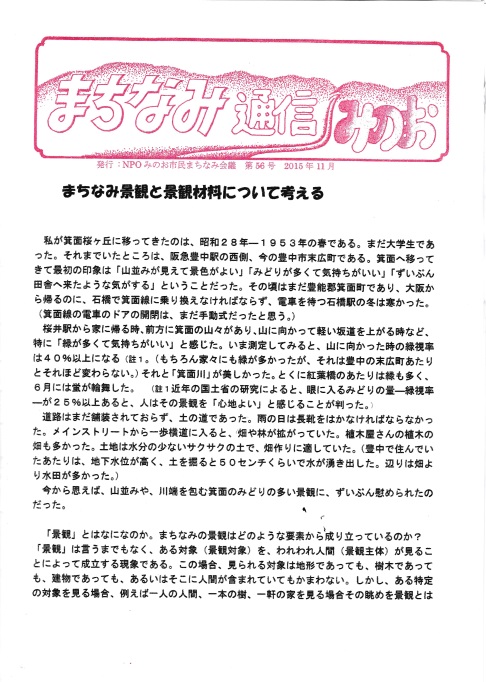 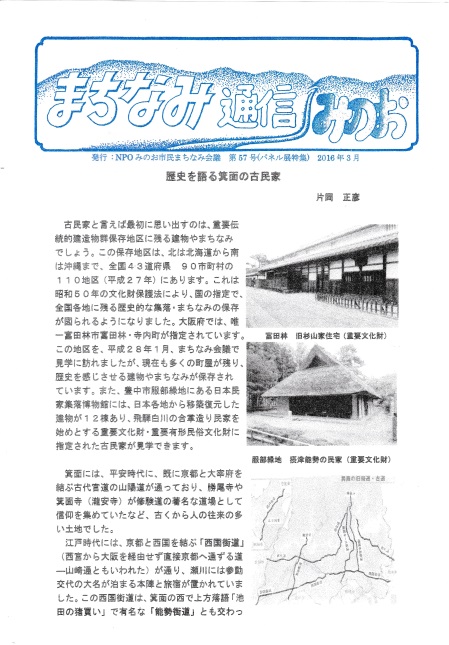 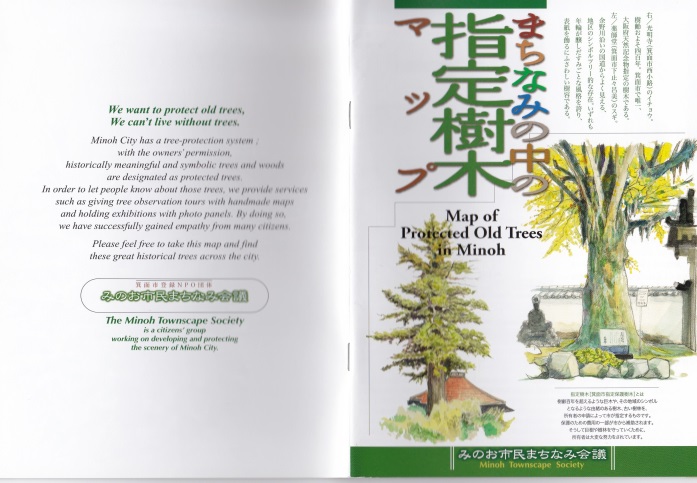 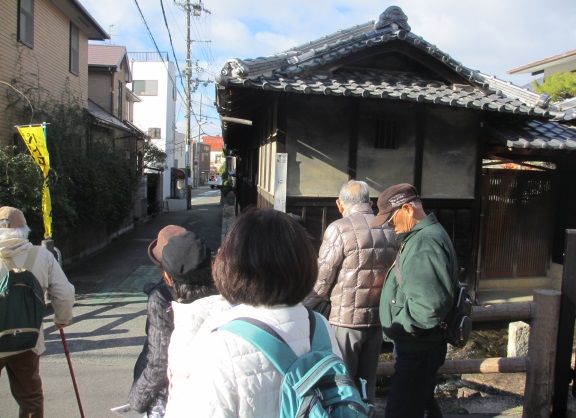 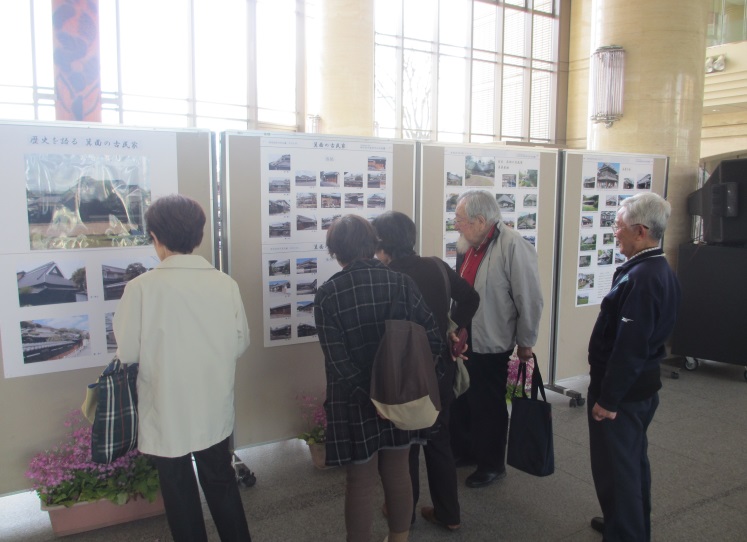 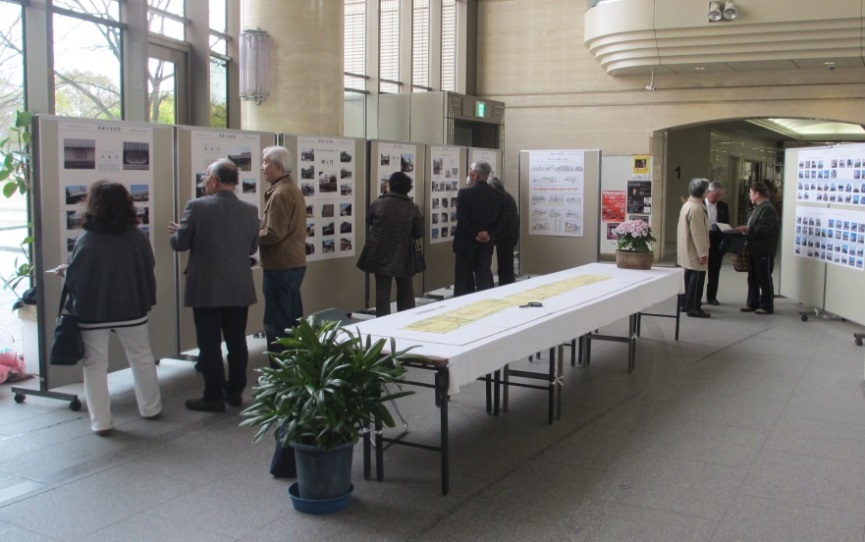 1．　景観人のつどい　２．URL： なし３．活動趣旨、目的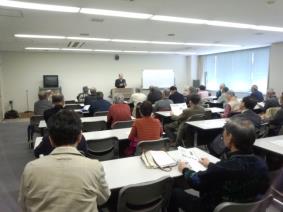 ４. 平成27年度の活動実績５．平成28年度　活動予定内容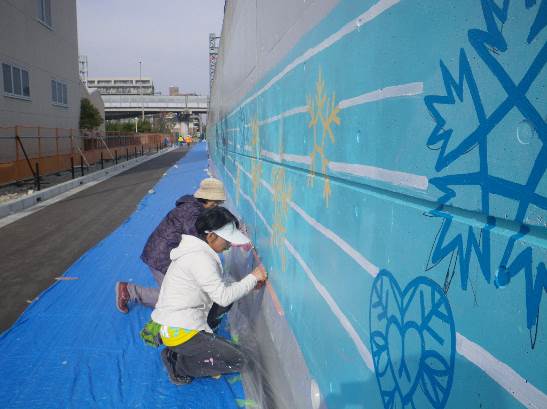 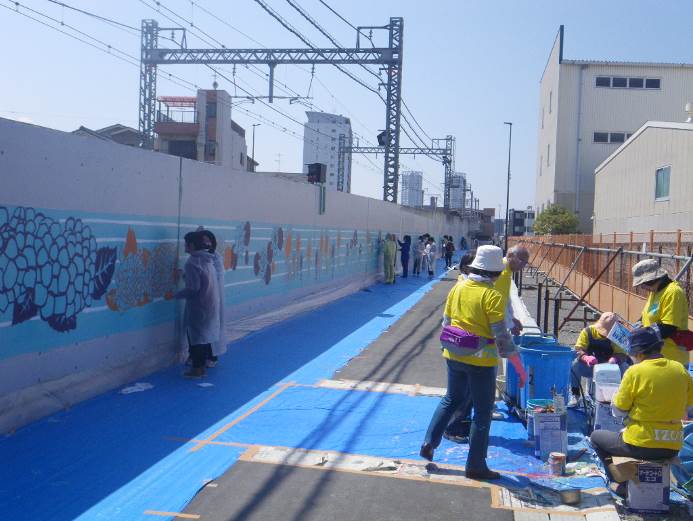 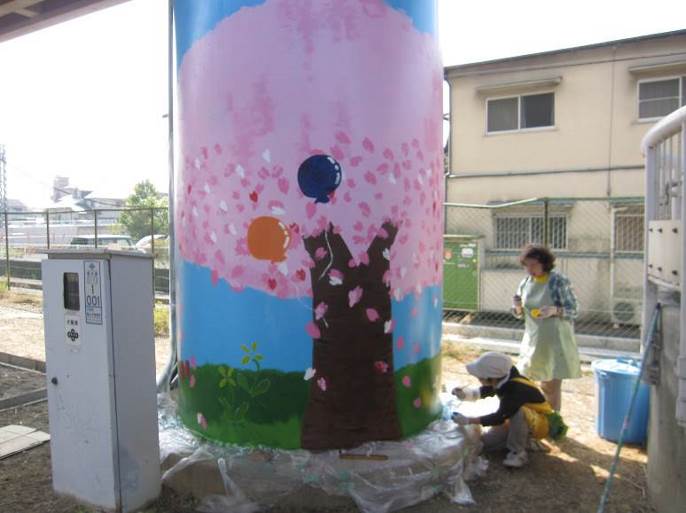 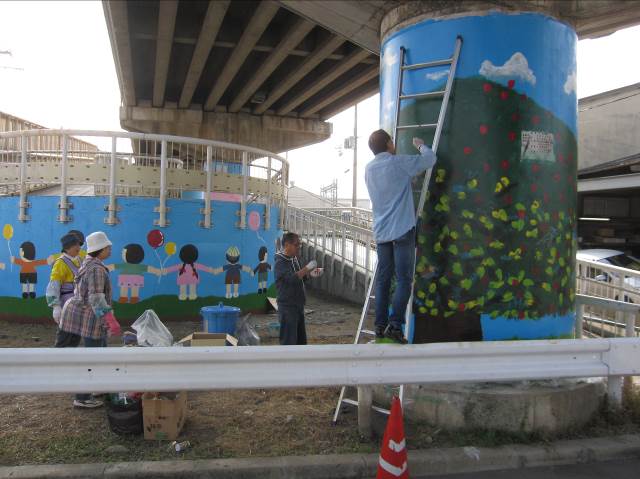 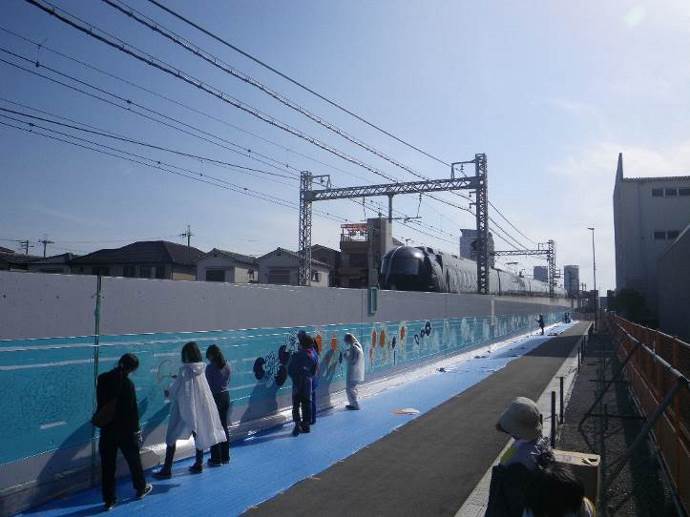 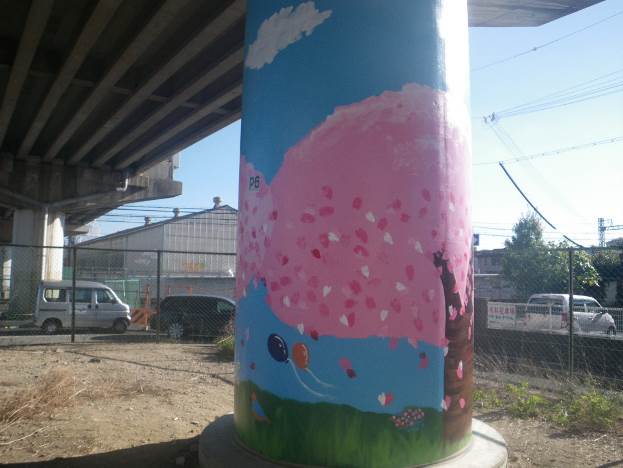 1．一般財団法人　泉佐野みどり推進機構２．URL： http://midorigumi.org/３．活動趣旨、目的４. 平成27年度の活動実績　　　○泉佐野市の公園・緑地・街路樹等の公共施設の植栽の維持管理を行った。　　　○泉大津フェニックス多目的緑地等の管理運営を行った。　　　○りんくう中央公園の指定管理事業を行った。　　　○都市型市場事業として、仮設型直売市場「大阪マルシェほんまもん」を開催し　　　　　市場への出店希望者を募るなどコーディネートを行った。５．平成28年度　活動予定内容1．マチヤ・テラス　　　２．URL： http://fukei.exblog.jp/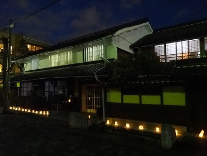 ３．活動趣旨、目的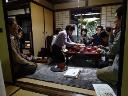 ４. 平成27年度の活動実績５．平成28年度　活動予定内容1．枚方宿地区まちづくり協議会　　　　　　　　　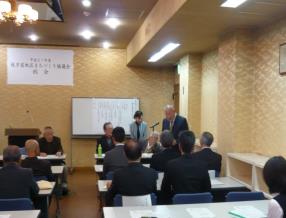 ２．URL：http://hirakata-shuku.org/ ３．活動趣旨、目的４. 平成27年度の活動実績５．平成28年度　活動予定内容1．　大阪市　　２．URL： http://www.city.osaka.lg.jp/shisei_top/category/893-30-0-0-0.html３．活動趣旨、目的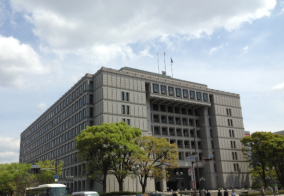 ４. 平成27年度の活動実績５．平成28年度　活動予定内容1．大阪府２．URL： http://www.pref.osaka.lg.jp/daitoshimachi/shokai.htmlhttp://www.pref.osaka.lg.jp/kenshi_kikaku/shokai.html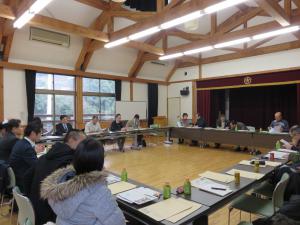 ３．活動趣旨、目的４. 平成27年度の活動実績５．平成28年度　活動予定内容